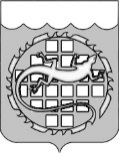 УПРАВЛЕНИЕ ЖИЛИЩНО-КОММУНАЛЬНОГО ХОЗЯЙСТВААДМИНИСТРАЦИИ ОЗЕРСКОГО ГОРОДСКОГО ОКРУГА ЧЕЛЯБИНСКОЙ ОБЛАСТИРуководителям МУП «ДЕЗ» ООО «ЖКС»ООО УО «ОСЖС»ООО «УК «Система» ООО «ЖЭК Метлино» ООО УК «Маяк»ММУП ЖКХ пос. Новогорный ООО «ЖЭК-4»В связи с необходимостью обеспечения взаимодействия с собственниками жилых помещений и проведением конструктивной работы по обслуживанию жилого фонда, Просим Вас разместить информацию о необходимости избрания советов многоквартирных домов (далее – советы), на информационных досках тех домов, советы в которых не избраны. Просим также активизировать работу с населением по данному направлению деятельности. Начальник Управления                                                                            Н.В. ЛевинаЛенина пр., . Озерск, Челябинской области, 456784тел.   (35130) 2-05-79, 2-66-47, 2-51-46E-mail: ujkh@ozerskadm.ru                           Телефонограмма №                           от 01.06.2020